В соответствии с Постановлением Законодательного Собрания Красноярского края от 22.12.2016 № 2-336П «О Почетной грамоте Законодательного Собрания Красноярского края и Благодарственном письме Законодательного Собрания Красноярского края», Ужурский районный Совет депутатов РЕШИЛ:1. Ходатайствовать перед Законодательным Собранием Красноярского края о награждении Почетной грамотой Законодательного Собрания Красноярского края Марченко Тамары Николаевны, пресс секретаря администрации Ужурского района Красноярского края, за достигнутые трудовые успехи и многолетнюю добросовестную работу, достижение высоких показателей и профессиональное мастерство в развитии информационных технологий и связи на территории Ужурского района.2. Поручить консультанту Ужурского районного Совета депутатов (Д.Ю.Васильевой) представить в Законодательное Собрание края документы в соответствии с п.7 Положения о Почетной грамоте Законодательного Собрания Красноярского края.3. Настоящее решение вступает в силу в день подписания.Председатель Ужурского районного Совета депутатов				                    А.С.Агламзянов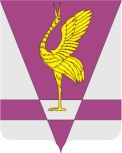 УЖУРСКИЙ РАЙОННЫЙ СОВЕТДЕПУТАТОВРЕШЕНИЕУЖУРСКИЙ РАЙОННЫЙ СОВЕТДЕПУТАТОВРЕШЕНИЕУЖУРСКИЙ РАЙОННЫЙ СОВЕТДЕПУТАТОВРЕШЕНИЕ00.00.2019г. Ужур№ 00-000рО представлении ходатайства о награждении Марченко Т.Н. Почетной грамотой Законодательного Собрания края О представлении ходатайства о награждении Марченко Т.Н. Почетной грамотой Законодательного Собрания края О представлении ходатайства о награждении Марченко Т.Н. Почетной грамотой Законодательного Собрания края 